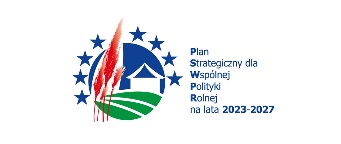 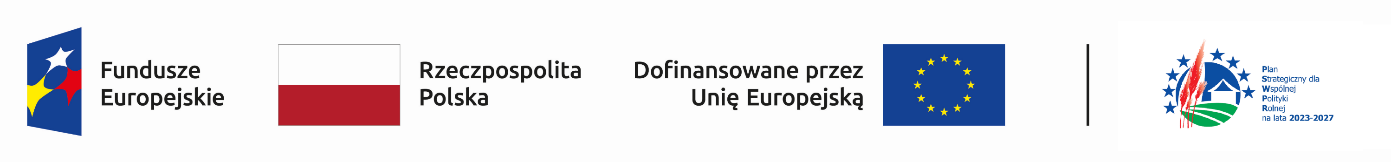 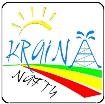 Plan komunikacji z lokalną społecznością na lata 2024-2029 
realizowany w ramach PS WPR na lata 2023-2027 oraz EFS+ Tryb korygowania Planu Komunikacji:Stosowane działania komunikacyjne oraz wykorzystywane w tym celu środki przekazu podlegać będą cyklicznym badaniom efektywności. Jeśli w wyniku monitoringu lub ewaluacji albo na podstawie wyników badań, LGD stwierdzi, że jakiekolwiek z działań komunikacyjnych nie przynosi pożądanych efektów, wprowadzone zostaną odpowiednie zmiany w Planie Komunikacji, polegające na modyfikacji dotychczasowych narzędzi i działań komunikacyjnych i ich udoskonaleniu lub wprowadzeniu innych, które w ocenie LGD będą bardziej odpowiednie do osiągnięcia celu i dostosowane bezpośrednio do potrzeb potencjalnej grupy odbiorców. Każde bowiem działanie ma swe atuty, ale nosi także w sobie pewną dozę ryzyka. Oczywiście trudno jest przewidzieć zakres takiego ryzyka, szczególnie, jeśli spowodowane jest ono barierami zewnętrznymi. Biuro LGD będzie odpowiedzialne za nadzór nad monitorowaniem efektów komunikacji i przebiegu całego procesu. W sytuacji, gdy przeprowadzone badania wykażą, 
iż cele bądź efekty nie są osiągane, Biuro LGD opracuje konieczne zmiany do Planu Komunikacji odzwierciedlające bieżące potrzeby grup docelowych. Wyniki badań posłużą do ewentualnego skorygowania działań komunikacyjnych, większego wykorzystania tych środków przekazu, które przynoszą najlepsze efekty oraz rezygnacji z najmniej efektywnych działań. Sporządzona na tej podstawie ocena i wnioski, wygenerują propozycję ewentualnych zmian w planie komunikacji, które konsultowane będą za pośrednictwem strony internetowej, a następnie akceptowane przez Zarząd LGD (w formie uchwały). Tryb dokonywania zmian w Planie Komunikacji przewiduje następujące etapy:- stwierdzenie konieczności dokonania zmian w Planie, w związku z prowadzonymi badaniami i monitoringiem lub zgłoszeniem uwag lub wniosków przez mieszkańców 
lub potencjalnych odbiorców, - analiza zmian w Planie Komunikacji i opracowanie przez Biuro propozycji korekt działań lub narzędzi komunikacyjnych, - konsultacje propozycji zmian za pośrednictwem strony internetowej LGD „Kraina Nafty”,- ustalenie ostatecznego zakresu zmian w Planie Komunikacji przez Biuro LGD,- zatwierdzenie zmian Planu Komunikacji przez Zarząd w formie uchwały,- przekazanie zaktualizowanego Planu Komunikacji do Samorządu Województwa Podkarpackiego w celu akceptacji,- upublicznienie na stronie internetowej LGD „Kraina Nafty” zaktualizowanego Planu Komunikacji. Okres realizacjiGłówne cele i przesłanki leżące u podstaw opracowania planu komunikacji oraz  efekty działań komunikacyjnych Opis działań komunikacyjnychGrupy docelowe – adresaci działań Środki przekazu/narzędzia komunikacji, w tym działania podejmowane w przypadku problemów z realizacją LSR, niskim poparciu społecznym / kategorie wydatkówZakładane wskaźnikiZakładane wskaźnikiOpis sposobu badania efektywności działań komunikacyj-nych i zastosowanych środków przekazu Budżet przewidziany  na działania komunikacyjne w odniesieniu do gł. kategorii wydatków w złOkres realizacjiGłówne cele i przesłanki leżące u podstaw opracowania planu komunikacji oraz  efekty działań komunikacyjnych Opis działań komunikacyjnychGrupy docelowe – adresaci działań Środki przekazu/narzędzia komunikacji, w tym działania podejmowane w przypadku problemów z realizacją LSR, niskim poparciu społecznym / kategorie wydatkówJednostka miaryWartośćOpis sposobu badania efektywności działań komunikacyj-nych i zastosowanych środków przekazu Budżet przewidziany  na działania komunikacyjne w odniesieniu do gł. kategorii wydatków w złLata 2024-2029- Informowanie potencjalnych wnioskodawców o celach LSR i sposobie jej realizacji, kryteriach oceny operacji,  zasadach przyznawania środków w ramach wsparcia z budżetu LSR.- Zainteresowanie potencjalnych beneficjentów podejmowaniem aktywności zawodowej i/lub społecznej w zakresie możliwości pozyskiwania środków zewnętrznych- Aktywizacja i animacja społeczności lokalnejKampania informacyjna i medialna nt. głównych założeń LSR prowadzona w trybie ciągłym przez cały okres wdrażania LSR oraz prowadzenie punktu informacyjnego, którym jest Biuro LGDOsoby fizyczne zamierzające podjąć działalność gospodarczą, przedsiębiorcy, organizacje pozarządowe, j.s.t., mieszkańcy obszaru, grupy w niekorzystnej sytuacji,członkowie LGD, społeczność lokalnaProwadzenie i aktualizacja strony internetowej LGD Liczba prowadzonych stron www1Efektywność działań komunika-cyjnych i zastosowa-nych środków przekazu będzie badana poprzez badania ankietowe, ankieta będzie przeprowadzana co rocznie.15 000Lata 2024-2029- Informowanie potencjalnych wnioskodawców o celach LSR i sposobie jej realizacji, kryteriach oceny operacji,  zasadach przyznawania środków w ramach wsparcia z budżetu LSR.- Zainteresowanie potencjalnych beneficjentów podejmowaniem aktywności zawodowej i/lub społecznej w zakresie możliwości pozyskiwania środków zewnętrznych- Aktywizacja i animacja społeczności lokalnejKampania informacyjna i medialna nt. głównych założeń LSR prowadzona w trybie ciągłym przez cały okres wdrażania LSR oraz prowadzenie punktu informacyjnego, którym jest Biuro LGDOsoby fizyczne zamierzające podjąć działalność gospodarczą, przedsiębiorcy, organizacje pozarządowe, j.s.t., mieszkańcy obszaru, grupy w niekorzystnej sytuacji,członkowie LGD, społeczność lokalnaArtykuły na stronach internetowych i mediach społecznościowych Liczba opublikowanych artykułów5Efektywność działań komunika-cyjnych i zastosowa-nych środków przekazu będzie badana poprzez badania ankietowe, ankieta będzie przeprowadzana co rocznie.0,00Lata 2024-2029- Informowanie potencjalnych wnioskodawców o celach LSR i sposobie jej realizacji, kryteriach oceny operacji,  zasadach przyznawania środków w ramach wsparcia z budżetu LSR.- Zainteresowanie potencjalnych beneficjentów podejmowaniem aktywności zawodowej i/lub społecznej w zakresie możliwości pozyskiwania środków zewnętrznych- Aktywizacja i animacja społeczności lokalnejKampania informacyjna i medialna nt. głównych założeń LSR prowadzona w trybie ciągłym przez cały okres wdrażania LSR oraz prowadzenie punktu informacyjnego, którym jest Biuro LGDOsoby fizyczne zamierzające podjąć działalność gospodarczą, przedsiębiorcy, organizacje pozarządowe, j.s.t., mieszkańcy obszaru, grupy w niekorzystnej sytuacji,członkowie LGD, społeczność lokalnaArtykuły w prasie lokalnejLiczba opublikowanych artykułów3 Efektywność działań komunika-cyjnych i zastosowa-nych środków przekazu będzie badana poprzez badania ankietowe, ankieta będzie przeprowadzana co rocznie.0,00Lata 2024-2029- Informowanie potencjalnych wnioskodawców o celach LSR i sposobie jej realizacji, kryteriach oceny operacji,  zasadach przyznawania środków w ramach wsparcia z budżetu LSR.- Zainteresowanie potencjalnych beneficjentów podejmowaniem aktywności zawodowej i/lub społecznej w zakresie możliwości pozyskiwania środków zewnętrznych- Aktywizacja i animacja społeczności lokalnejKampania informacyjna i medialna nt. głównych założeń LSR prowadzona w trybie ciągłym przez cały okres wdrażania LSR oraz prowadzenie punktu informacyjnego, którym jest Biuro LGDOsoby fizyczne zamierzające podjąć działalność gospodarczą, przedsiębiorcy, organizacje pozarządowe, j.s.t., mieszkańcy obszaru, grupy w niekorzystnej sytuacji,członkowie LGD, społeczność lokalnaUlotki / broszury informacyjneLiczba wydanych materiałów40 sztEfektywność działań komunika-cyjnych i zastosowa-nych środków przekazu będzie badana poprzez badania ankietowe, ankieta będzie przeprowadzana co rocznie.0,00Lata 2024-2029- Informowanie potencjalnych wnioskodawców o celach LSR i sposobie jej realizacji, kryteriach oceny operacji,  zasadach przyznawania środków w ramach wsparcia z budżetu LSR.- Zainteresowanie potencjalnych beneficjentów podejmowaniem aktywności zawodowej i/lub społecznej w zakresie możliwości pozyskiwania środków zewnętrznych- Aktywizacja i animacja społeczności lokalnejKampania informacyjna i medialna nt. głównych założeń LSR prowadzona w trybie ciągłym przez cały okres wdrażania LSR oraz prowadzenie punktu informacyjnego, którym jest Biuro LGDOsoby fizyczne zamierzające podjąć działalność gospodarczą, przedsiębiorcy, organizacje pozarządowe, j.s.t., mieszkańcy obszaru, grupy w niekorzystnej sytuacji,członkowie LGD, społeczność lokalnaDoradztwo w biurze LGDIlość udzielonego doradztwa80 os.Efektywność działań komunika-cyjnych i zastosowa-nych środków przekazu będzie badana poprzez badania ankietowe, ankieta będzie przeprowadzana co rocznie.0,00Lata 2024-2029- Informowanie potencjalnych wnioskodawców o celach LSR i sposobie jej realizacji, kryteriach oceny operacji,  zasadach przyznawania środków w ramach wsparcia z budżetu LSR.- Zainteresowanie potencjalnych beneficjentów podejmowaniem aktywności zawodowej i/lub społecznej w zakresie możliwości pozyskiwania środków zewnętrznych- Aktywizacja i animacja społeczności lokalnejKampania informacyjna i medialna nt. głównych założeń LSR prowadzona w trybie ciągłym przez cały okres wdrażania LSR oraz prowadzenie punktu informacyjnego, którym jest Biuro LGDOsoby fizyczne zamierzające podjąć działalność gospodarczą, przedsiębiorcy, organizacje pozarządowe, j.s.t., mieszkańcy obszaru, grupy w niekorzystnej sytuacji,członkowie LGD, społeczność lokalnaSpotkania informacyjne Liczba spotkań3 szt.Efektywność działań komunika-cyjnych i zastosowa-nych środków przekazu będzie badana poprzez badania ankietowe, ankieta będzie przeprowadzana co rocznie.5 000Lata 2024-2029- Informowanie potencjalnych wnioskodawców o celach LSR i sposobie jej realizacji, kryteriach oceny operacji,  zasadach przyznawania środków w ramach wsparcia z budżetu LSR.- Zainteresowanie potencjalnych beneficjentów podejmowaniem aktywności zawodowej i/lub społecznej w zakresie możliwości pozyskiwania środków zewnętrznych- Aktywizacja i animacja społeczności lokalnejKampania informacyjna i medialna nt. głównych założeń LSR prowadzona w trybie ciągłym przez cały okres wdrażania LSR oraz prowadzenie punktu informacyjnego, którym jest Biuro LGDOsoby fizyczne zamierzające podjąć działalność gospodarczą, przedsiębiorcy, organizacje pozarządowe, j.s.t., mieszkańcy obszaru, grupy w niekorzystnej sytuacji,członkowie LGD, społeczność lokalnaZadania w zakresie animacji społeczności lokalnej (m.in. targi, warsztaty, konkursy, materiały promocyjne, wizyty studyjne, imprezy)Liczba zadań animacyjnych/aktywizujących 20Efektywność działań komunika-cyjnych i zastosowa-nych środków przekazu będzie badana poprzez badania ankietowe, ankieta będzie przeprowadzana co rocznie.15 000Lata 2024-2027- Informowanie 
o naborach w zakresie rozwijania przedsiębiorczości lokalnej na obszarze LGD „Kraina Nafty”, w zakresie podejmowania lub rozwijania dział. gosp. lub rozwijania pozarolniczych funkcji małych gospodarstw rolnych, zgodnie z zakresami tematycznymi /celami wskazanymi w LSR. - Zainteresowanie pozyskaniem środków na rozpoczęcie lub rozwój działalności gospodarczej lub pozarolniczej.
- Wsparcie branży turystycznej- Rozwój usług w zakresie srebrnej gospodarki- Wsparcie działalności gosp. skierowanej na zagospodarowanie lokalnego kapitału społecznego i zatrzymanie odpływu ludzi młodych z obszaru LSR, wsparcie dla osób z grup w niekorzystnej sytuacji- Wsparcie beneficjentów w realizacji projektów.Akcje promocyjno-informacyjne oraz działania szkoleniowo-doradczew zakresie promocji samozatrudnienia, rozwijania przedsiębiorczości oraz rozwijania pozarolniczych funkcji małych gospodarstw rolnych, prowadzone przez Biuro LGD- Osoby fizyczne zamierzające podjąć działalność gospodarczą, w tym z grup w niekorzystnej sytuacji;- Przedsiębiorcy z obszaru LGD, planujący rozwinąć działalność gosp., - rolnicy prowadzący małe gospodarstwa rolne planujący inwestycje w zakresie rozwijania pozarolniczych funkcji małych gospodarstw rolnych (gospodarstw agroturystycznych i zagród edukacyjnych)- zgodnie z zakresami tematycznymi /celami wskazanymi w LSR lub grupami docelowymi objętymi wsparciemOgłoszenia o naborze
na stronie internetowej LGD Liczba opublikowanych ogłoszeń o naborze3Efektywność działań komunika-cyjnych i zastosowa-nych środków przekazu będzie badana na podstawie analizy złożonych wniosków o przyznanie pomocy w stosunku do zaplanowa-nych wskaźni-ków.0,00Lata 2024-2027- Informowanie 
o naborach w zakresie rozwijania przedsiębiorczości lokalnej na obszarze LGD „Kraina Nafty”, w zakresie podejmowania lub rozwijania dział. gosp. lub rozwijania pozarolniczych funkcji małych gospodarstw rolnych, zgodnie z zakresami tematycznymi /celami wskazanymi w LSR. - Zainteresowanie pozyskaniem środków na rozpoczęcie lub rozwój działalności gospodarczej lub pozarolniczej.
- Wsparcie branży turystycznej- Rozwój usług w zakresie srebrnej gospodarki- Wsparcie działalności gosp. skierowanej na zagospodarowanie lokalnego kapitału społecznego i zatrzymanie odpływu ludzi młodych z obszaru LSR, wsparcie dla osób z grup w niekorzystnej sytuacji- Wsparcie beneficjentów w realizacji projektów.Akcje promocyjno-informacyjne oraz działania szkoleniowo-doradczew zakresie promocji samozatrudnienia, rozwijania przedsiębiorczości oraz rozwijania pozarolniczych funkcji małych gospodarstw rolnych, prowadzone przez Biuro LGD- Osoby fizyczne zamierzające podjąć działalność gospodarczą, w tym z grup w niekorzystnej sytuacji;- Przedsiębiorcy z obszaru LGD, planujący rozwinąć działalność gosp., - rolnicy prowadzący małe gospodarstwa rolne planujący inwestycje w zakresie rozwijania pozarolniczych funkcji małych gospodarstw rolnych (gospodarstw agroturystycznych i zagród edukacyjnych)- zgodnie z zakresami tematycznymi /celami wskazanymi w LSR lub grupami docelowymi objętymi wsparciemOgłoszenia o naborze na stronach internetowych j.s.t. oraz w mediach społecznościowychLiczba opublikowanych artykułów10Efektywność działań komunika-cyjnych i zastosowa-nych środków przekazu będzie badana na podstawie analizy złożonych wniosków o przyznanie pomocy w stosunku do zaplanowa-nych wskaźni-ków.0,00Lata 2024-2027- Informowanie 
o naborach w zakresie rozwijania przedsiębiorczości lokalnej na obszarze LGD „Kraina Nafty”, w zakresie podejmowania lub rozwijania dział. gosp. lub rozwijania pozarolniczych funkcji małych gospodarstw rolnych, zgodnie z zakresami tematycznymi /celami wskazanymi w LSR. - Zainteresowanie pozyskaniem środków na rozpoczęcie lub rozwój działalności gospodarczej lub pozarolniczej.
- Wsparcie branży turystycznej- Rozwój usług w zakresie srebrnej gospodarki- Wsparcie działalności gosp. skierowanej na zagospodarowanie lokalnego kapitału społecznego i zatrzymanie odpływu ludzi młodych z obszaru LSR, wsparcie dla osób z grup w niekorzystnej sytuacji- Wsparcie beneficjentów w realizacji projektów.Akcje promocyjno-informacyjne oraz działania szkoleniowo-doradczew zakresie promocji samozatrudnienia, rozwijania przedsiębiorczości oraz rozwijania pozarolniczych funkcji małych gospodarstw rolnych, prowadzone przez Biuro LGD- Osoby fizyczne zamierzające podjąć działalność gospodarczą, w tym z grup w niekorzystnej sytuacji;- Przedsiębiorcy z obszaru LGD, planujący rozwinąć działalność gosp., - rolnicy prowadzący małe gospodarstwa rolne planujący inwestycje w zakresie rozwijania pozarolniczych funkcji małych gospodarstw rolnych (gospodarstw agroturystycznych i zagród edukacyjnych)- zgodnie z zakresami tematycznymi /celami wskazanymi w LSR lub grupami docelowymi objętymi wsparciemSpotkania informacyjno- konsultacyjneLiczba spotkań3 szt.Efektywność działań komunika-cyjnych i zastosowa-nych środków przekazu będzie badana na podstawie analizy złożonych wniosków o przyznanie pomocy w stosunku do zaplanowa-nych wskaźni-ków.600Lata 2024-2027- Informowanie 
o naborach w zakresie rozwijania przedsiębiorczości lokalnej na obszarze LGD „Kraina Nafty”, w zakresie podejmowania lub rozwijania dział. gosp. lub rozwijania pozarolniczych funkcji małych gospodarstw rolnych, zgodnie z zakresami tematycznymi /celami wskazanymi w LSR. - Zainteresowanie pozyskaniem środków na rozpoczęcie lub rozwój działalności gospodarczej lub pozarolniczej.
- Wsparcie branży turystycznej- Rozwój usług w zakresie srebrnej gospodarki- Wsparcie działalności gosp. skierowanej na zagospodarowanie lokalnego kapitału społecznego i zatrzymanie odpływu ludzi młodych z obszaru LSR, wsparcie dla osób z grup w niekorzystnej sytuacji- Wsparcie beneficjentów w realizacji projektów.Akcje promocyjno-informacyjne oraz działania szkoleniowo-doradczew zakresie promocji samozatrudnienia, rozwijania przedsiębiorczości oraz rozwijania pozarolniczych funkcji małych gospodarstw rolnych, prowadzone przez Biuro LGD- Osoby fizyczne zamierzające podjąć działalność gospodarczą, w tym z grup w niekorzystnej sytuacji;- Przedsiębiorcy z obszaru LGD, planujący rozwinąć działalność gosp., - rolnicy prowadzący małe gospodarstwa rolne planujący inwestycje w zakresie rozwijania pozarolniczych funkcji małych gospodarstw rolnych (gospodarstw agroturystycznych i zagród edukacyjnych)- zgodnie z zakresami tematycznymi /celami wskazanymi w LSR lub grupami docelowymi objętymi wsparciemSzkoleniaLiczba szkoleń3 szt.Efektywność działań komunika-cyjnych i zastosowa-nych środków przekazu będzie badana na podstawie analizy złożonych wniosków o przyznanie pomocy w stosunku do zaplanowa-nych wskaźni-ków.1 800Lata 2024-2027- Informowanie 
o naborach w zakresie rozwijania przedsiębiorczości lokalnej na obszarze LGD „Kraina Nafty”, w zakresie podejmowania lub rozwijania dział. gosp. lub rozwijania pozarolniczych funkcji małych gospodarstw rolnych, zgodnie z zakresami tematycznymi /celami wskazanymi w LSR. - Zainteresowanie pozyskaniem środków na rozpoczęcie lub rozwój działalności gospodarczej lub pozarolniczej.
- Wsparcie branży turystycznej- Rozwój usług w zakresie srebrnej gospodarki- Wsparcie działalności gosp. skierowanej na zagospodarowanie lokalnego kapitału społecznego i zatrzymanie odpływu ludzi młodych z obszaru LSR, wsparcie dla osób z grup w niekorzystnej sytuacji- Wsparcie beneficjentów w realizacji projektów.Akcje promocyjno-informacyjne oraz działania szkoleniowo-doradczew zakresie promocji samozatrudnienia, rozwijania przedsiębiorczości oraz rozwijania pozarolniczych funkcji małych gospodarstw rolnych, prowadzone przez Biuro LGD- Osoby fizyczne zamierzające podjąć działalność gospodarczą, w tym z grup w niekorzystnej sytuacji;- Przedsiębiorcy z obszaru LGD, planujący rozwinąć działalność gosp., - rolnicy prowadzący małe gospodarstwa rolne planujący inwestycje w zakresie rozwijania pozarolniczych funkcji małych gospodarstw rolnych (gospodarstw agroturystycznych i zagród edukacyjnych)- zgodnie z zakresami tematycznymi /celami wskazanymi w LSR lub grupami docelowymi objętymi wsparciemDoradztwo udzielone przez pracowników biura LGDIlość udzielonego doradztwa50 os.Efektywność działań komunika-cyjnych i zastosowa-nych środków przekazu będzie badana na podstawie analizy złożonych wniosków o przyznanie pomocy w stosunku do zaplanowa-nych wskaźni-ków.0,00Lata 2024-2027- Informowanie 
o naborach w zakresie rozwijania przedsiębiorczości lokalnej na obszarze LGD „Kraina Nafty”, w zakresie podejmowania lub rozwijania dział. gosp. lub rozwijania pozarolniczych funkcji małych gospodarstw rolnych, zgodnie z zakresami tematycznymi /celami wskazanymi w LSR. - Zainteresowanie pozyskaniem środków na rozpoczęcie lub rozwój działalności gospodarczej lub pozarolniczej.
- Wsparcie branży turystycznej- Rozwój usług w zakresie srebrnej gospodarki- Wsparcie działalności gosp. skierowanej na zagospodarowanie lokalnego kapitału społecznego i zatrzymanie odpływu ludzi młodych z obszaru LSR, wsparcie dla osób z grup w niekorzystnej sytuacji- Wsparcie beneficjentów w realizacji projektów.Akcje promocyjno-informacyjne oraz działania szkoleniowo-doradczew zakresie promocji samozatrudnienia, rozwijania przedsiębiorczości oraz rozwijania pozarolniczych funkcji małych gospodarstw rolnych, prowadzone przez Biuro LGD- Osoby fizyczne zamierzające podjąć działalność gospodarczą, w tym z grup w niekorzystnej sytuacji;- Przedsiębiorcy z obszaru LGD, planujący rozwinąć działalność gosp., - rolnicy prowadzący małe gospodarstwa rolne planujący inwestycje w zakresie rozwijania pozarolniczych funkcji małych gospodarstw rolnych (gospodarstw agroturystycznych i zagród edukacyjnych)- zgodnie z zakresami tematycznymi /celami wskazanymi w LSR lub grupami docelowymi objętymi wsparciemBroszury informacyjneIlość wydanych broszur60 szt.Efektywność działań komunika-cyjnych i zastosowa-nych środków przekazu będzie badana na podstawie analizy złożonych wniosków o przyznanie pomocy w stosunku do zaplanowa-nych wskaźni-ków.0,00Lata 2024-2027- Informowanie 
o naborach w zakresie rozwijania przedsiębiorczości lokalnej na obszarze LGD „Kraina Nafty”, w zakresie podejmowania lub rozwijania dział. gosp. lub rozwijania pozarolniczych funkcji małych gospodarstw rolnych, zgodnie z zakresami tematycznymi /celami wskazanymi w LSR. - Zainteresowanie pozyskaniem środków na rozpoczęcie lub rozwój działalności gospodarczej lub pozarolniczej.
- Wsparcie branży turystycznej- Rozwój usług w zakresie srebrnej gospodarki- Wsparcie działalności gosp. skierowanej na zagospodarowanie lokalnego kapitału społecznego i zatrzymanie odpływu ludzi młodych z obszaru LSR, wsparcie dla osób z grup w niekorzystnej sytuacji- Wsparcie beneficjentów w realizacji projektów.Akcje promocyjno-informacyjne oraz działania szkoleniowo-doradczew zakresie promocji samozatrudnienia, rozwijania przedsiębiorczości oraz rozwijania pozarolniczych funkcji małych gospodarstw rolnych, prowadzone przez Biuro LGD- Osoby fizyczne zamierzające podjąć działalność gospodarczą, w tym z grup w niekorzystnej sytuacji;- Przedsiębiorcy z obszaru LGD, planujący rozwinąć działalność gosp., - rolnicy prowadzący małe gospodarstwa rolne planujący inwestycje w zakresie rozwijania pozarolniczych funkcji małych gospodarstw rolnych (gospodarstw agroturystycznych i zagród edukacyjnych)- zgodnie z zakresami tematycznymi /celami wskazanymi w LSR lub grupami docelowymi objętymi wsparciemPlakaty informacyjneLiczba wydanych plakatów20 szt.Efektywność działań komunika-cyjnych i zastosowa-nych środków przekazu będzie badana na podstawie analizy złożonych wniosków o przyznanie pomocy w stosunku do zaplanowa-nych wskaźni-ków.0,00Lata 2024-2027- Informowanie 
o naborach w zakresie rozwijania przedsiębiorczości lokalnej na obszarze LGD „Kraina Nafty”, w zakresie podejmowania lub rozwijania dział. gosp. lub rozwijania pozarolniczych funkcji małych gospodarstw rolnych, zgodnie z zakresami tematycznymi /celami wskazanymi w LSR. - Zainteresowanie pozyskaniem środków na rozpoczęcie lub rozwój działalności gospodarczej lub pozarolniczej.
- Wsparcie branży turystycznej- Rozwój usług w zakresie srebrnej gospodarki- Wsparcie działalności gosp. skierowanej na zagospodarowanie lokalnego kapitału społecznego i zatrzymanie odpływu ludzi młodych z obszaru LSR, wsparcie dla osób z grup w niekorzystnej sytuacji- Wsparcie beneficjentów w realizacji projektów.Akcje promocyjno-informacyjne oraz działania szkoleniowo-doradczew zakresie promocji samozatrudnienia, rozwijania przedsiębiorczości oraz rozwijania pozarolniczych funkcji małych gospodarstw rolnych, prowadzone przez Biuro LGD- Osoby fizyczne zamierzające podjąć działalność gospodarczą, w tym z grup w niekorzystnej sytuacji;- Przedsiębiorcy z obszaru LGD, planujący rozwinąć działalność gosp., - rolnicy prowadzący małe gospodarstwa rolne planujący inwestycje w zakresie rozwijania pozarolniczych funkcji małych gospodarstw rolnych (gospodarstw agroturystycznych i zagród edukacyjnych)- zgodnie z zakresami tematycznymi /celami wskazanymi w LSR lub grupami docelowymi objętymi wsparciemW przypadku problemów z realizacją LSR, działania informacyjne będą ukierunkowane na grupę docelową, tak aby dotrzeć do jak najszerszego grona odbiorców. Przede wszystkim publikowane będą informacje na lokalnych portalach, na tablicach ogłoszeń, przeprowadzone zostaną dodatkowe spotkania informacyjne, przekazane zostaną ogłoszenia do sołtysów i lokalnych liderówW przypadku problemów z realizacją LSR, działania informacyjne będą ukierunkowane na grupę docelową, tak aby dotrzeć do jak najszerszego grona odbiorców. Przede wszystkim publikowane będą informacje na lokalnych portalach, na tablicach ogłoszeń, przeprowadzone zostaną dodatkowe spotkania informacyjne, przekazane zostaną ogłoszenia do sołtysów i lokalnych liderówW przypadku problemów z realizacją LSR, działania informacyjne będą ukierunkowane na grupę docelową, tak aby dotrzeć do jak najszerszego grona odbiorców. Przede wszystkim publikowane będą informacje na lokalnych portalach, na tablicach ogłoszeń, przeprowadzone zostaną dodatkowe spotkania informacyjne, przekazane zostaną ogłoszenia do sołtysów i lokalnych liderówW przypadku problemów z realizacją LSR, działania informacyjne będą ukierunkowane na grupę docelową, tak aby dotrzeć do jak najszerszego grona odbiorców. Przede wszystkim publikowane będą informacje na lokalnych portalach, na tablicach ogłoszeń, przeprowadzone zostaną dodatkowe spotkania informacyjne, przekazane zostaną ogłoszenia do sołtysów i lokalnych liderów-Lata 2024-2026- Informowanie 
o naborach wniosków na zakres związany z małą infrastrukturą publiczną- Rozwój infrastruktury publicznej, turystycznej, rekreacyjnej oraz poprawa dostępności Kampania informacyjna nt. możliwości ubiegania się o wparcie na zakres dotyczący małej infrastruktury prowadzona przez Biuro LGDJednostki samorządu terytorialnego, osoby prawne z obszaru LGD „Kraina Nafty” Ogłoszenie na stronie internetowej LGD oraz jednostek samorządu terytorialnegoLiczba opublikowanych artykułów15Efektywność działań komunika-cyjnych i zastosowa-nych środków przekazu będzie badana na podstawie analizy ankiet zawartych na kartach doradztwa.0,00Lata 2024-2026- Informowanie 
o naborach wniosków na zakres związany z małą infrastrukturą publiczną- Rozwój infrastruktury publicznej, turystycznej, rekreacyjnej oraz poprawa dostępności Kampania informacyjna nt. możliwości ubiegania się o wparcie na zakres dotyczący małej infrastruktury prowadzona przez Biuro LGDJednostki samorządu terytorialnego, osoby prawne z obszaru LGD „Kraina Nafty” Doradztwo udzielone przez pracowników biura LGDIlość udzielonego doradztwa30 os.Efektywność działań komunika-cyjnych i zastosowa-nych środków przekazu będzie badana na podstawie analizy ankiet zawartych na kartach doradztwa.0,00Lata 2024-2026- Informowanie 
o naborach wniosków na zakres związany z małą infrastrukturą publiczną- Rozwój infrastruktury publicznej, turystycznej, rekreacyjnej oraz poprawa dostępności Kampania informacyjna nt. możliwości ubiegania się o wparcie na zakres dotyczący małej infrastruktury prowadzona przez Biuro LGDJednostki samorządu terytorialnego, osoby prawne z obszaru LGD „Kraina Nafty” Broszury informacyjneIlość wydanych broszur 40 szt.Efektywność działań komunika-cyjnych i zastosowa-nych środków przekazu będzie badana na podstawie analizy ankiet zawartych na kartach doradztwa.0,00Lata 2024-2026- Informowanie 
o naborach wniosków na zakres związany z małą infrastrukturą publiczną- Rozwój infrastruktury publicznej, turystycznej, rekreacyjnej oraz poprawa dostępności Kampania informacyjna nt. możliwości ubiegania się o wparcie na zakres dotyczący małej infrastruktury prowadzona przez Biuro LGDJednostki samorządu terytorialnego, osoby prawne z obszaru LGD „Kraina Nafty” W przypadku problemów z realizacją LSR, przeprowadzone zostaną spotkania informacyjne, na które zaproszeni zostaną przedstawiciele gmin z obszaru LGD oraz organizacje pozarządowe i osoby prawne, działające w obszarach planowanego wsparcia.W przypadku problemów z realizacją LSR, przeprowadzone zostaną spotkania informacyjne, na które zaproszeni zostaną przedstawiciele gmin z obszaru LGD oraz organizacje pozarządowe i osoby prawne, działające w obszarach planowanego wsparcia.W przypadku problemów z realizacją LSR, przeprowadzone zostaną spotkania informacyjne, na które zaproszeni zostaną przedstawiciele gmin z obszaru LGD oraz organizacje pozarządowe i osoby prawne, działające w obszarach planowanego wsparcia.W przypadku problemów z realizacją LSR, przeprowadzone zostaną spotkania informacyjne, na które zaproszeni zostaną przedstawiciele gmin z obszaru LGD oraz organizacje pozarządowe i osoby prawne, działające w obszarach planowanego wsparcia.-Lata 2024-2028- Informowanie 
o naborach na Granty dla lokalnych organizacji pozarządowych oraz granty w ramach EFS+ - Wsparcie lokalnych inicjatyw: edukacyjnych, w zakresie rozwoju lokalnego kapitału społecznego, kultury, zapobiegania wykluczeniu społecznemu i wzmacniania integracji społecznej.- Wzmocnienie tożsamości mieszkańców z obszarem poprzez umożliwienie realizacji lokalnych inicjatyw.- Aktywizacja do sięgania po Fundusze Europejskie- Zapewnienie wysokiej świadomości działań rozwojowych w regionie realizowanych z udziałem Funduszy Europejskich, korzyści z nich wynikających, w celu zachowania transparentności wydatków ze środków Unii Europejskiej oraz wartości obowiązujących w całej Unii Europejskiej, zasad horyzontalnych (w tym zasady niedyskryminacji), a także znaczenia przynależności i roli regionu w kształtowaniu przyszłości UE.Akcje promocyjno-informacyjne nt. Grantów. Działania szkoleniowe.Punkt informacyjny  prowadzony przez Biuro LGDJednostki samorządu terytorialnego, ośrodki pomocy społecznej, osoby prawne, w tym organizacje pozarządowe, parafie i związki wyznaniowe mające siedzibę lub oddział na obszarze LGD „Kraina Nafty”Ogłoszenie na stronie internetowej LGD oraz jednostek samorządu terytorialnego i w mediach społecznościowych Liczba opublikowanych ogłoszeń o naborze /artykułów25Efektywność działań komunika-cyjnych i zastosowa-nych środków przekazu będzie badana na podstawie analizy ankiet zawartych na kartach doradztwa.0,00Lata 2024-2028- Informowanie 
o naborach na Granty dla lokalnych organizacji pozarządowych oraz granty w ramach EFS+ - Wsparcie lokalnych inicjatyw: edukacyjnych, w zakresie rozwoju lokalnego kapitału społecznego, kultury, zapobiegania wykluczeniu społecznemu i wzmacniania integracji społecznej.- Wzmocnienie tożsamości mieszkańców z obszarem poprzez umożliwienie realizacji lokalnych inicjatyw.- Aktywizacja do sięgania po Fundusze Europejskie- Zapewnienie wysokiej świadomości działań rozwojowych w regionie realizowanych z udziałem Funduszy Europejskich, korzyści z nich wynikających, w celu zachowania transparentności wydatków ze środków Unii Europejskiej oraz wartości obowiązujących w całej Unii Europejskiej, zasad horyzontalnych (w tym zasady niedyskryminacji), a także znaczenia przynależności i roli regionu w kształtowaniu przyszłości UE.Akcje promocyjno-informacyjne nt. Grantów. Działania szkoleniowe.Punkt informacyjny  prowadzony przez Biuro LGDJednostki samorządu terytorialnego, ośrodki pomocy społecznej, osoby prawne, w tym organizacje pozarządowe, parafie i związki wyznaniowe mające siedzibę lub oddział na obszarze LGD „Kraina Nafty”Doradztwo udzielone przez pracowników biura LGDIlość udzielonego doradztwa40 os. Efektywność działań komunika-cyjnych i zastosowa-nych środków przekazu będzie badana na podstawie analizy ankiet zawartych na kartach doradztwa.0,00Lata 2024-2028- Informowanie 
o naborach na Granty dla lokalnych organizacji pozarządowych oraz granty w ramach EFS+ - Wsparcie lokalnych inicjatyw: edukacyjnych, w zakresie rozwoju lokalnego kapitału społecznego, kultury, zapobiegania wykluczeniu społecznemu i wzmacniania integracji społecznej.- Wzmocnienie tożsamości mieszkańców z obszarem poprzez umożliwienie realizacji lokalnych inicjatyw.- Aktywizacja do sięgania po Fundusze Europejskie- Zapewnienie wysokiej świadomości działań rozwojowych w regionie realizowanych z udziałem Funduszy Europejskich, korzyści z nich wynikających, w celu zachowania transparentności wydatków ze środków Unii Europejskiej oraz wartości obowiązujących w całej Unii Europejskiej, zasad horyzontalnych (w tym zasady niedyskryminacji), a także znaczenia przynależności i roli regionu w kształtowaniu przyszłości UE.Akcje promocyjno-informacyjne nt. Grantów. Działania szkoleniowe.Punkt informacyjny  prowadzony przez Biuro LGDJednostki samorządu terytorialnego, ośrodki pomocy społecznej, osoby prawne, w tym organizacje pozarządowe, parafie i związki wyznaniowe mające siedzibę lub oddział na obszarze LGD „Kraina Nafty”Spotkania informacyjno- konsultacyjneLiczba spotkań6 szt.Efektywność działań komunika-cyjnych i zastosowa-nych środków przekazu będzie badana na podstawie analizy ankiet zawartych na kartach doradztwa.1 000Lata 2024-2028- Informowanie 
o naborach na Granty dla lokalnych organizacji pozarządowych oraz granty w ramach EFS+ - Wsparcie lokalnych inicjatyw: edukacyjnych, w zakresie rozwoju lokalnego kapitału społecznego, kultury, zapobiegania wykluczeniu społecznemu i wzmacniania integracji społecznej.- Wzmocnienie tożsamości mieszkańców z obszarem poprzez umożliwienie realizacji lokalnych inicjatyw.- Aktywizacja do sięgania po Fundusze Europejskie- Zapewnienie wysokiej świadomości działań rozwojowych w regionie realizowanych z udziałem Funduszy Europejskich, korzyści z nich wynikających, w celu zachowania transparentności wydatków ze środków Unii Europejskiej oraz wartości obowiązujących w całej Unii Europejskiej, zasad horyzontalnych (w tym zasady niedyskryminacji), a także znaczenia przynależności i roli regionu w kształtowaniu przyszłości UE.Akcje promocyjno-informacyjne nt. Grantów. Działania szkoleniowe.Punkt informacyjny  prowadzony przez Biuro LGDJednostki samorządu terytorialnego, ośrodki pomocy społecznej, osoby prawne, w tym organizacje pozarządowe, parafie i związki wyznaniowe mające siedzibę lub oddział na obszarze LGD „Kraina Nafty”SzkoleniaLiczba szkoleń4 szt.Efektywność działań komunika-cyjnych i zastosowa-nych środków przekazu będzie badana na podstawie analizy ankiet zawartych na kartach doradztwa.2 600Lata 2024-2028- Informowanie 
o naborach na Granty dla lokalnych organizacji pozarządowych oraz granty w ramach EFS+ - Wsparcie lokalnych inicjatyw: edukacyjnych, w zakresie rozwoju lokalnego kapitału społecznego, kultury, zapobiegania wykluczeniu społecznemu i wzmacniania integracji społecznej.- Wzmocnienie tożsamości mieszkańców z obszarem poprzez umożliwienie realizacji lokalnych inicjatyw.- Aktywizacja do sięgania po Fundusze Europejskie- Zapewnienie wysokiej świadomości działań rozwojowych w regionie realizowanych z udziałem Funduszy Europejskich, korzyści z nich wynikających, w celu zachowania transparentności wydatków ze środków Unii Europejskiej oraz wartości obowiązujących w całej Unii Europejskiej, zasad horyzontalnych (w tym zasady niedyskryminacji), a także znaczenia przynależności i roli regionu w kształtowaniu przyszłości UE.Akcje promocyjno-informacyjne nt. Grantów. Działania szkoleniowe.Punkt informacyjny  prowadzony przez Biuro LGDJednostki samorządu terytorialnego, ośrodki pomocy społecznej, osoby prawne, w tym organizacje pozarządowe, parafie i związki wyznaniowe mające siedzibę lub oddział na obszarze LGD „Kraina Nafty”Broszury informacyjneIlość wydanych broszur60 szt.Efektywność działań komunika-cyjnych i zastosowa-nych środków przekazu będzie badana na podstawie analizy ankiet zawartych na kartach doradztwa.0,00Lata 2024-2028- Informowanie 
o naborach na Granty dla lokalnych organizacji pozarządowych oraz granty w ramach EFS+ - Wsparcie lokalnych inicjatyw: edukacyjnych, w zakresie rozwoju lokalnego kapitału społecznego, kultury, zapobiegania wykluczeniu społecznemu i wzmacniania integracji społecznej.- Wzmocnienie tożsamości mieszkańców z obszarem poprzez umożliwienie realizacji lokalnych inicjatyw.- Aktywizacja do sięgania po Fundusze Europejskie- Zapewnienie wysokiej świadomości działań rozwojowych w regionie realizowanych z udziałem Funduszy Europejskich, korzyści z nich wynikających, w celu zachowania transparentności wydatków ze środków Unii Europejskiej oraz wartości obowiązujących w całej Unii Europejskiej, zasad horyzontalnych (w tym zasady niedyskryminacji), a także znaczenia przynależności i roli regionu w kształtowaniu przyszłości UE.Akcje promocyjno-informacyjne nt. Grantów. Działania szkoleniowe.Punkt informacyjny  prowadzony przez Biuro LGDJednostki samorządu terytorialnego, ośrodki pomocy społecznej, osoby prawne, w tym organizacje pozarządowe, parafie i związki wyznaniowe mające siedzibę lub oddział na obszarze LGD „Kraina Nafty”Informacje na tablicach ogłoszeń Liczba ogłoszeń5Efektywność działań komunika-cyjnych i zastosowa-nych środków przekazu będzie badana na podstawie analizy ankiet zawartych na kartach doradztwa.0,00Lata 2024-2028- Informowanie 
o naborach na Granty dla lokalnych organizacji pozarządowych oraz granty w ramach EFS+ - Wsparcie lokalnych inicjatyw: edukacyjnych, w zakresie rozwoju lokalnego kapitału społecznego, kultury, zapobiegania wykluczeniu społecznemu i wzmacniania integracji społecznej.- Wzmocnienie tożsamości mieszkańców z obszarem poprzez umożliwienie realizacji lokalnych inicjatyw.- Aktywizacja do sięgania po Fundusze Europejskie- Zapewnienie wysokiej świadomości działań rozwojowych w regionie realizowanych z udziałem Funduszy Europejskich, korzyści z nich wynikających, w celu zachowania transparentności wydatków ze środków Unii Europejskiej oraz wartości obowiązujących w całej Unii Europejskiej, zasad horyzontalnych (w tym zasady niedyskryminacji), a także znaczenia przynależności i roli regionu w kształtowaniu przyszłości UE.Akcje promocyjno-informacyjne nt. Grantów. Działania szkoleniowe.Punkt informacyjny  prowadzony przez Biuro LGDJednostki samorządu terytorialnego, ośrodki pomocy społecznej, osoby prawne, w tym organizacje pozarządowe, parafie i związki wyznaniowe mające siedzibę lub oddział na obszarze LGD „Kraina Nafty”W przypadku problemów z realizacją LSR, działania informacyjne będą ukierunkowane na grupę docelową, tak aby dotrzeć do jak najszerszego grona odbiorców. Przede wszystkim przekazywane będą informacje do lokalnych organizacji pozarządowych, lokalnych liderów, dyrektorów szkół, przedstawicieli gminnych ośrodków kultury i sportu oraz ośrodków pomocy społecznej i podmiotów zajmujących się wsparciem rodzin, ponadto przeprowadzone zostaną dodatkowe spotkania informacyjne.W przypadku problemów z realizacją LSR, działania informacyjne będą ukierunkowane na grupę docelową, tak aby dotrzeć do jak najszerszego grona odbiorców. Przede wszystkim przekazywane będą informacje do lokalnych organizacji pozarządowych, lokalnych liderów, dyrektorów szkół, przedstawicieli gminnych ośrodków kultury i sportu oraz ośrodków pomocy społecznej i podmiotów zajmujących się wsparciem rodzin, ponadto przeprowadzone zostaną dodatkowe spotkania informacyjne.W przypadku problemów z realizacją LSR, działania informacyjne będą ukierunkowane na grupę docelową, tak aby dotrzeć do jak najszerszego grona odbiorców. Przede wszystkim przekazywane będą informacje do lokalnych organizacji pozarządowych, lokalnych liderów, dyrektorów szkół, przedstawicieli gminnych ośrodków kultury i sportu oraz ośrodków pomocy społecznej i podmiotów zajmujących się wsparciem rodzin, ponadto przeprowadzone zostaną dodatkowe spotkania informacyjne.W przypadku problemów z realizacją LSR, działania informacyjne będą ukierunkowane na grupę docelową, tak aby dotrzeć do jak najszerszego grona odbiorców. Przede wszystkim przekazywane będą informacje do lokalnych organizacji pozarządowych, lokalnych liderów, dyrektorów szkół, przedstawicieli gminnych ośrodków kultury i sportu oraz ośrodków pomocy społecznej i podmiotów zajmujących się wsparciem rodzin, ponadto przeprowadzone zostaną dodatkowe spotkania informacyjne.-Lata 2024-2029- Monitorowanie jakości stosowanych metod komunikacyjnych i animacyjnych - Dostosowanie właściwych środków komunikacyjnych do odpowiednich grup docelowychKampania medialna.Punkt informacyjny prowadzony przez Biuro LGD.Organizacje społeczne, j.s.t., organizacje pozarządowe, instytucje kultury, przedsiębiorcy, osoby fizyczne zamierzające podjąć działalność gospodarczą, mieszkańcy obszaru i członkowie LGD „Kraina Nafty”Wiadomości przesłane  pocztą elektronicznaLiczba przekazanych wiadomości60Efektywność działań komunikacyj-nych i zastosowanych środków przekazu będzie badana cyklicznie po naborach. Działania komunikacyjne będą podlegały stałej ewaluacji i monitoringowi pod kątem ich jakości, trafności w realizacji celów komunikacyj-nych i skuteczności w dotarciu do grup docelowych.0,00Lata 2024-2029- Monitorowanie jakości stosowanych metod komunikacyjnych i animacyjnych - Dostosowanie właściwych środków komunikacyjnych do odpowiednich grup docelowychKampania medialna.Punkt informacyjny prowadzony przez Biuro LGD.Organizacje społeczne, j.s.t., organizacje pozarządowe, instytucje kultury, przedsiębiorcy, osoby fizyczne zamierzające podjąć działalność gospodarczą, mieszkańcy obszaru i członkowie LGD „Kraina Nafty”Badania ankietoweLiczba otrzymanych ankiet60Efektywność działań komunikacyj-nych i zastosowanych środków przekazu będzie badana cyklicznie po naborach. Działania komunikacyjne będą podlegały stałej ewaluacji i monitoringowi pod kątem ich jakości, trafności w realizacji celów komunikacyj-nych i skuteczności w dotarciu do grup docelowych.0,00Lata 2024-2029- Monitorowanie jakości stosowanych metod komunikacyjnych i animacyjnych - Dostosowanie właściwych środków komunikacyjnych do odpowiednich grup docelowychKampania medialna.Punkt informacyjny prowadzony przez Biuro LGD.Organizacje społeczne, j.s.t., organizacje pozarządowe, instytucje kultury, przedsiębiorcy, osoby fizyczne zamierzające podjąć działalność gospodarczą, mieszkańcy obszaru i członkowie LGD „Kraina Nafty”Artykuł podsumowujący  działania komunikacyjne i animacyjne na stronie internetowejLiczba opublikowanych artykułów 1Efektywność działań komunikacyj-nych i zastosowanych środków przekazu będzie badana cyklicznie po naborach. Działania komunikacyjne będą podlegały stałej ewaluacji i monitoringowi pod kątem ich jakości, trafności w realizacji celów komunikacyj-nych i skuteczności w dotarciu do grup docelowych.0,00Lata 2024-2029- Uzyskanie informacji zwrotnej na temat oceny jakości doradztwa świadczonego przez LGD- Poprawa samoorganizacji i 0zarządzania LGDPunkt informacyjny prowadzony przez Biuro LGD.Mieszkańcy obszaru LGD, uczestnicy szkoleń, osoby korzystające z doradztwa LGD Wiadomości przesłane  pocztą elektronicznaLiczba przekazanych wiadomości60Efektywność działań komunikacyj-nych i zastosowanych środków przekazu będzie badana cyklicznie po naborach. Działania komunikacyjne będą podlegały stałej ewaluacji i monitoringowi pod kątem ich jakości, trafności w realizacji celów komunikacyj-nych i skuteczności w dotarciu do grup docelowych.0,00Lata 2024-2029- Uzyskanie informacji zwrotnej na temat oceny jakości doradztwa świadczonego przez LGD- Poprawa samoorganizacji i 0zarządzania LGDPunkt informacyjny prowadzony przez Biuro LGD.Mieszkańcy obszaru LGD, uczestnicy szkoleń, osoby korzystające z doradztwa LGD Badania ankietoweLiczba otrzymanych ankiet60Efektywność działań komunikacyj-nych i zastosowanych środków przekazu będzie badana cyklicznie po naborach. Działania komunikacyjne będą podlegały stałej ewaluacji i monitoringowi pod kątem ich jakości, trafności w realizacji celów komunikacyj-nych i skuteczności w dotarciu do grup docelowych.0,00Razem Budżet na działania komunikacyjne Razem Budżet na działania komunikacyjne Razem Budżet na działania komunikacyjne Razem Budżet na działania komunikacyjne Razem Budżet na działania komunikacyjne Razem Budżet na działania komunikacyjne Razem Budżet na działania komunikacyjne Razem Budżet na działania komunikacyjne 41 000